Year 6 Homework  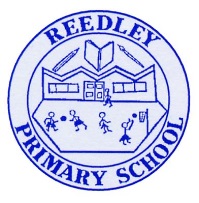 Date homework set: 9.3.23To be returned to school by: 14.3.23Talking Topic To discuss the following topic: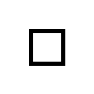 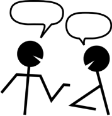 “Who was involved in the homefront?”   Tick when you have completed this task.Maths Complete and learn the following; and then complete Mymaths activity, ratio and proportion. 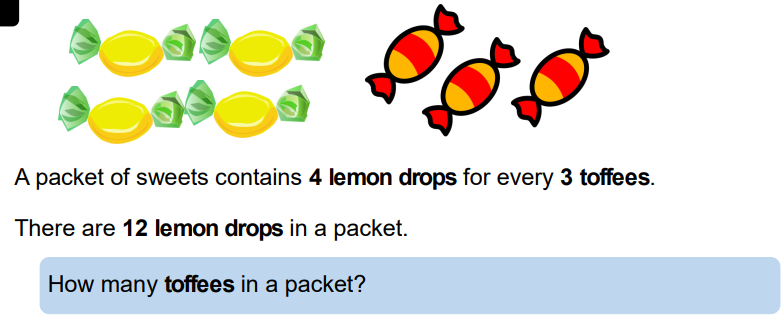 Writing    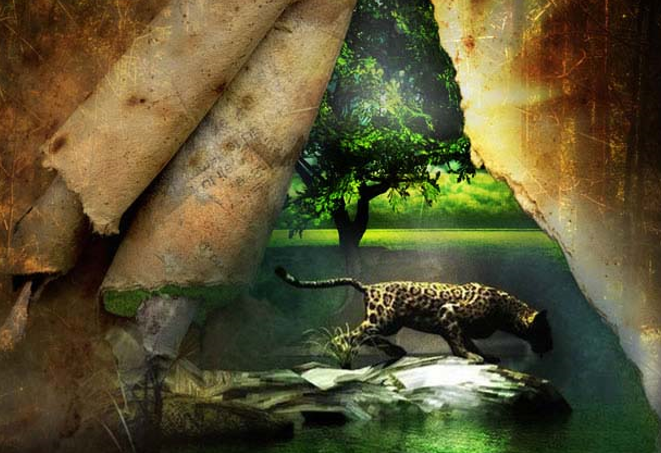 I want you to write a short story about what is going on in the picture. Use your imagination, making sure the main character is the leopard and include different types of sentences. Key Skill: To include a semi- colon._______________________________________________________________Investigate four of the Year 5 and 6 spelling. Write their meanings in your Homework books.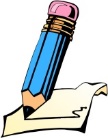  DifferentDifferenceSincerely DisastrousequippedTick when you have completed this task.Further resources to practice your skills can be found on;My Maths -  MyMaths – Ratio and Proportion.Spag.com- SPAG Tests Online -  Hyphens, dashes and bullet pointsTimestable Rockstart- Times Tables Rock Stars (ttrockstars.com)